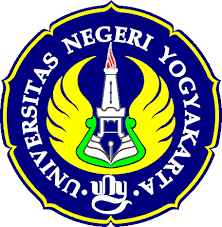 RANCANGAN PELAKSANAAN KERJA SAMAANTARAPROGRAM STUDI ...........................FAKULTAS...........................UNIVERSITAS NEGERI YOGYAKARTADENGANPROGRAM STUDI ...........................FAKULTAS...........................UNIVERSITAS …..TENTANG…………………..Nomor:................................Nomor:................................Pada hari ini,.......tanggal..............., yang bertanda tangan di bawah ini:.................. : oleh karena itu sah mewakili dan bertindak untuk atas nama Program Studi ........., Fakultas ........., Universitas Negeri Yogyakarta, yang berkedudukan di Jalan Colombo No. 1, Karangmalang, Caturtunggal, Depok, Sleman, Daerah Istimewa Yogyakarta 55281, selanjutnya disebut sebagai “PIHAK KESATU”...................................: oleh karena itu sah mewakili dan bertindak untuk atas nama Program Studi .........., Fakultas ..............., Universitas ............, yang berkedudukan di .............., selanjutnya disebut sebagai “PIHAK KEDUA”.PIHAK KESATU dan PIHAK KEDUA selanjutnya disebut PARA PIHAK. Dengan ini sepakat untuk bersama-sama membuat Rancangan Pelaksanaan Kerja Sama mengenai pelaksanaan ……….yang dilaksanakan oleh PARA PIHAK seperti diatur dalam pasal sebagai berikut.Pasal 1MAKSUD DAN TUJUANMaksud Rancangan Pelaksanaan Kerja Sama ini adalah sebagai landasan dalam rangka pelaksanaan kerja sama yang disusun oleh PARA PIHAK sesuai dengan ruang lingkup Pengaturan Pelaksanaan Kerja Sama ini.Tujuan Rancangan Pelaksanaan Kerja Sama ini adalah untuk saling mendukung kegiatan PARA PIHAK dalam rangka kerja sama yang berkaitan dengan pelaksanaan …………...Pasal 2RUANG LINGKUP KEGIATANRuang lingkup kegiatan  kerja sama ini mencakup  …………...PARA PIHAK mengirimkan dan menerima mahasiswa untuk mengikuti program.PARA PIHAK melakukan monitoring pelaksanaan  …………....Mahasiswa peserta kegiatan kerja sama ini sejumlah ….. dengan rincian sebagai berikut.Pasal 3JANGKA WAKTUJangka waktu Pengaturan Rancangan Pelaksanaan Kerja Sama adalah sejak 1 Juli 2020 sampai dengan 28 Februari 2021. Pasal 4PENUTUPPerubahan atas naskah Rancangan Pelaksanaan Kerja Sama dapat dilakukan atas persetujuan PARA PIHAK.Rancangan Pelaksanaan Kerja Sama ini dapat dianggap batal apabila salah satu PIHAK atau PARA PIHAK tidak memenuhi ketentuan dalam Rancangan Pelaksanaan Kerja Sama.Hal yang tidak atau belum diatur dalam naskah Rancangan Pelaksanaan Kerja Sama ini akan diatur kemudian oleh PARA PIHAK atas dasar musyawarah atau mufakat yang selanjutnya akan dituangkan dalam Adendum dan merupakan bagian yang tidak terpisahkan dengan Rancangan Pelaksanaan Kerja Sama ini.Naskah Rancangan Pelaksanaan Kerja Sama dibuat dan ditandatangani oleh PARA PIHAK dalam rangkap 2 (dua) yang bermeterai cukup dan mempunyai kekuatan hukum yang sama.NoNamaNIMProdiUniversitas AsalPIHAK KESATU,.........PIHAK KEDUA, .........